Йошкар-Олинская и Марийская епархияРусской Православной Церкви(Московский патриархат)Министерство образования и науки РМЭМинистерство культуры, печати и по делам национальностей РМЭМинистерство социального развития РМЭУправление образования администрацииГородского округа «Город Йошкар-Ола»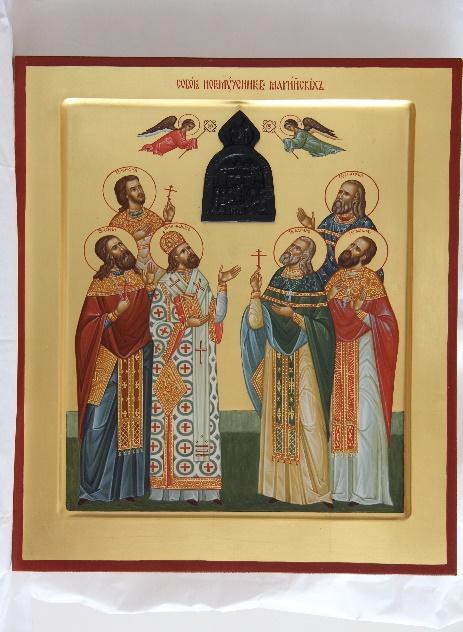 ПРОГРАММАIV региональных Рождественских образовательных чтений1917-2017: УРОКИ СТОЛЕТИЯ ДЛЯ МАРИЙСКОГО КРАЯЙОШКАР-ОЛА2016КАЛЕНДАРЬ IV РЕГИОНАЛЬНЫХ РОЖДЕСТВЕНСКИХ ЧТЕНИЙПо благословению архиепископа Йошкар-Олинского и Марийского Иоанна                   09 декабря 2016 года в 10.00            состоитсяторжественное открытие IV региональных Рождественских образовательных чтений (Православный центр, ул. Вознесенская, 81).IV региональные Рождественские чтения проводятся в рамках Международных Рождественских образовательных чтений в целях выявления и обсуждения наиболее актуальных вопросов в разных сферах деятельности Церкви в Республике Марий Эл, соотнесения епархиальных задач с общецерковными; сохранения исторической памяти и укрепления единства в понимании ключевых событий отечественной истории, особенно последствий и итогов Октябрьской революции 1917 года, произошедшей в России и ставшей поворотным моментом как в новейшей отечественной истории, так и всей европейской истории трагического XX века.Чтения пройдут по десяти направлениям, в рамках которых будет обсуждение и осмысление церковно-общественного взаимодействия в решении актуальных вопросов современного общества.ПРОГРАММАпленарного заседания«1917-2017: уроки столетия для Марийского края»РЕГЛАМЕНТ ПРОВЕДЕНИЯНАПРАВЛЕНИЕ I:«Взаимодействие Церкви с государственными и общественными институтами и СМИ»Руководители направления:Иерей Андрей Норкин, ответственный за взаимоотношения Церкви и общества в Йошкар-Олинской и Марийской епархии, руководитель епархиального отдела по религиозному образованию и катехизации; диакон Александр Жирнов, руководитель информационно-издательского отдела; Скорик Сергей Сергеевич, пресс-секретарь Йошкар-Олинской и Марийской епархии.Торговкина Ольга Павловна, заместитель руководителя Администрации Главы Республики Марий Эл; Новоселова Людмила Андреевна, начальник отдела воспитательной работы, дополнительного воспитания Управления образования администрации городского округа «Город Йошкар-Ола»; Сарынина Виктория Яковлевна, член-корреспондент МАНПО, почетный работник общего образования РФ, заслуженный работник образования РМЭ,сотрудник епархиального отдела религиозного образования и катехизации и отдела религиозного образования и катехизации Йошкар-Олинского благочиния Йошкар-Олинской и Марийской епархии.Ответственный секретарь:Пескова Валентина Михайловна, сотрудник отдела Пресс-службы Епархии№  Мероприятие                                  Дата проведения       Место проведения1.1. Школа православного журналиста – октябрь-ноябрь- цикл семинаров:Семинар №1                                         06 октября              Православный центр                                                                  2016 г.10.15-11.15 – «Православная тематика в информационном пространстве» (диакон Александр Жирнов).11.30-12.30 – «Освещение жизни прихода: как организовать работу» (Николай Алексеевич Кропинов).12.45-13.15 – обед.13.30-14.15 – «Подводные камни» в освящении православной тематики в светских печатных СМИ» (Наталья Леонидовна Кулишова).15.00-16.00 — «Структура информационной заметки» (Ирина Станиславовна Семенова).Семинар №2                                           20 октября            Православный центр                                                                   2016 г.10.00–11.15 — «Создание фоторепортажей» (член Союза фотохудожников России Тумбаев Валерий Васильевич).11.30-12.45 — «Создание телепередач и новостных сюжетов православной тематики» (Заслуженный журналист РМЭ Аникова Валентина Алексеевна, редактор телепередачи «Преображение» Евгений Львович Опарин).12.45-13.30 — обед.13.30-14.45 — «Работа над ошибками» (Ирина Станиславовна Семенова).15.00-16.00 — «Практическое занятие по созданию приходских стендов» (Ирина Станиславовна Семенова).Семинар №3                                          17 ноября             Православный центр                                                                  2016 г.Тема: «Интернет-журналистика»ПРОГРАММА СЕМИНАРА10.00–11.15 — «ФЕСТИВАЛЬ ПРАВОСЛАВНЫХ СМИ «ВЕРА И СЛОВО» г. МОСКВА. ИТОГИ» (Пресс-секретарь епархии Скорик Сергей Сергеевич,                                                                                                                                                                                                                                                                                    сотрудник информационно-издательского отдела епархии Пескова Валентина Михайловна).11.30-13.00 — «СЦЕНАРИЙ КАК ОСНОВА» (редактор телепередачи «Преображение» Опарин Евгений Львович).13.00-13.30 — ОБЕД13.30-14.00 — ВРУЧЕНИЕ СЕРТИФИКАТОВ14.00-16.00 —  ИНТЕРНЕТ-ЖУРНАЛИТИКА (Дворников Евгений Викторович).1.2. Круглый стол на тему:                 09 ноября          Зал заседаний Правительства«Золотой канон» литературы            2016 г.             Республики Марий Элв патриотическом воспитании           16.00                                                        школьников»Участники круглого стола:Батухтина Юлия Андреевна -	 Председатель Молодежного парламента Республики Марий ЭлБутенина Наталия Дмитриевна – член молодежного парламента Республики Марий ЭлВасютин Михаил Зиновьевич - первый заместитель Председателя Правительства Республики Марий Эл, министр культуры, печати и по делам национальностей Республики Марий ЭлВилюкова Марина Владимировна - молодежный министр образования Республики Марий ЭлГаляутдинов Матвей Радиславович - руководитель марийского регионального отделения всероссийской общественной организации «Молодая Гвардия Единой России»Иванов Алексей Андреевич – председатель комиссия по социальным вопросам Общественной палаты Республики Марий ЭлИгошин Станислав Юрьевич - начальник управления по молодежной политике Министерства образования и науки РМЭКазаринов Иван Леонидович - обучающийся ГБОУ РМЭ «Лицей им. М.В. Ломоносова»Копылов Дмитрий Павлович – иерей, ответственный по работе с молодежью Йошкар-Олинского благочиния Йошкар-Олинской и Марийской епархииКузнецов Александр Иванович - сопредседатель отделения Общероссийского народного фронта в Марий Эл, директор МБОУ «Средняя общеобразовательная школа № 29 г. Йошкар-Олы»Кудрявцева Наталья Леонидовна - учитель русского языка и литературы МОУБ «Медведевская средняя общеобразовательная школа N 22»Лоскутова Лариса Вячеславовна - региональный координатор Российского движения школьников в Республике Марий ЭлМихеева Ольга Васильевна - кандидат филологических наук, доцент кафедры развития образования ГБУ ДПО Республики Марий Эл «Марийский институт образования»Мухина Юлия Владимировна - обучающаяся ГБОУ РМЭ «Лицей им. М.В. Ломоносова»Оруджова Руфия Ровшановна - советник главного федерального инспектора по Республике Марий ЭлСафарханова Елена Николаевна - учитель русского языка и литературы лицея № им. Т.И. Александровой г. Йошкар-ОлыСызранцев Алексей Николаевич - член марийского регионального отделения всероссийской общественной организации «Молодая Гвардия Единой России»Царегородцев Сергей Николаевич - член Молодежного парламента Республики Марий ЭлЦветкова Ольга Николаевна - заместитель Председателя Государственного Собрания Республики Марий Эл, председатель комитета по социальному развитию Государственного Собрания Республики Марий ЭлШалагина Галина Валентиновна - руководитель районного методического объединения учителей русского языка и литературы, учитель МОБУ «Руэмская средняя общеобразовательная школа»Швецова Галина Николаевна - министр образования и науки Республики Марий ЭлШилов Александр Николаевич - член Молодежного парламента Республики Марий Эл1.3. Общегородское родительское           12 декабря          Православный центр      собрание на тему «Роль семьи              2016 г.               актовый зал                         в духовно-нравственном                        17.30-19.00                                               воспитании школьников»__________________________________________________________________НАПРАВЛЕНИЕ II:«Церковь и культура»Протоиерей Михаил Ильин, руководитель комиссии по канонизации святых, клирик храма Рождества Пресвятой Богородицы, с. Семеновка; Наумова Наталья Георгиевна, директор ГБУК РМЭ «Республиканский центр русской культуры», заслуженный деятель культуры РМЭ; Логинова Надежда Эриковна, директор МБУК «Музей истории города Йошкар-Олы».№  Мероприятие                                  Дата проведения       Место проведения2.1. Семинар-практикум                     28-29 октября           Православный центрпо организации мероприятий,             2016 г.                       актовый залпосвященных Дню славянской         10.00-17.00письменности и культуры»2.2 Торжественное открытие музея    04 ноября             Царьградская площадьистории Православия, совместного         2016 г.проекта Национального музея РМЭ        11.30им. Т. Евсеева, МарНИИ и Йошкар-Олинской и Марийской епархии2.3. Цикл мероприятий для педагогов,     07 ноября   МБУК «Музей истории преподающих «Социокультурные истоки»:   2016 г.     города Йошкар-Олы»- народные игры                                             15.00-17.00  - фильм «Сентиментальное путешествиек 100-летию выпуска открыток братьев Козлихиных с видами г. Царевококшайска»- экскурсия по музею с обзором выставки «Образ, бережно хранимый…», приуроченной к юбилеям Троицкой Церкви, Вознесенского собора и 75-летия протоиерея Евгения Кутырева,настоятеля собора Вознесения Господня.__________________________________________________________________НАПРАВЛЕНИЕ III:«Жизнь Церкви и святоотеческое наследие»Руководители направления: Протоиерей Михаил Ильин, руководитель комиссии по канонизации святых, клирик храма Рождества Пресвятой Богородицы, с. Семеновка; диакон Димитрий Смирнов, сотрудник комиссии по канонизации святых; Левенштейн Олег Генрихович, к.ист.н., доцент кафедры отечественной истории МарГУ, директор Епархиального образовательного центра; Севрюгина Ольга Александровна, заместитель директора Национальной библиотеки имени С.Г. Чавайна; Колчина Светлана Петровна, заведующая отделом социальной литературы Национальной библиотеки имени С.Г. Чавайна; Костромина Людмила Васильевна, руководитель методического объединения школьных библиотекарей г. Йошкар-Олы.Ответственные секретари:Домрачева Светлана Юрьевна, сотрудник отдела религиозного образования и катехизации Йошкар-Олинского благочиния; Тищенко Александр Викторович, к.ф.н., учитель МБОУ «Гимназия имени Сергия Радонежского г. Йошкар-Олы».№  Мероприятие                                  Дата проведения       Место проведения3.1. Секция «Духовно-культурное     21 ноября 2016 г.     Церковь Рождестванаследие – основа воспитания              в 12.00               Пресвятой Богородицыличности» для библиотекарей,                                          с. Семеновкапедагогов-библиотекарей муниципальных                                                     общеобразовательных организаций                                                                 г. Йошкар-ОлыПлан проведения секции школьных библиотекарейЭкскурсия в Церковь Рождества Пресвятой Богородицы села Семеновка.Тема: «Знакомство с православным Храмом»11.45 – регистрация участников - ответственный – Костромина Л.В., руководитель ГМО школьных библиотекарей.12.00 – экскурсия по храму (могила архимандрита Аверкия (Бойкова), храм, церковная утварь, церковные облачения, богослужебные книги, таинства) - ответственный - диакон Димитрий Смирнов.- Беседа об историческом периоде, когда Семеновская Церковь была единственным православным храмом в окрестностях Йошкар-Олы – ответственный - диакон Димитрий Смирнов- Подведение итогов - ответственные - диакон Димитрий Смирнов и Л.В. Костромина.К участию в мероприятии приглашены школьные библиотекари и педагоги-библиотекари муниципальных и государственных общеобразовательных учреждений города Йошкар-Олы, специалист Министерства образования и науки РМЭ Свечников Сергей Константинович, ведущий специалист Управления образования г. Йошкар-Олы Иванова Ирина Николаевна.3.2. Секция для детей и юношества «Святость как жизненный идеал»                                                     10 декабря                   Православный центр                                                   09.00-14.00Программареспубликанской научно-практической конференции обучающихся «VII Свято-Сергиевские образовательные чтения»План проведения конференции08.30-09.00 – регистрация участников09.00-09.30 – открытие конференции09.30-14.00 – работа по секциямСекция 1. «История христианства в датах и лицах: Русская Православная Церковь на переломе истории. 1917 год»Руководитель секции: Левенштейн Олег Генрихович, кандидат исторических наук, доцент кафедры отечественной истории МарГУ.Состав жюри:Богомолова Наталья Васильевна, учитель истории МБОУ «Средняя общеобразовательная школа №7», председатель жюри;Мифтахова Надежда Ипполитовна, учитель истории и обществознания МБОУ «Средняя общеобразовательная школа №2»;Сарынина Виктория Яковлевна, член-корреспондент МАНПО, сотрудник епархиального отдела религиозного образования и катехизации и отдела религиозного образования и катехизации Йошкар-Олинского благочиния Йошкар-Олинской и Марийской епархии.Секция 2. «Духовное наследие Марийского края. Исторические реликвии моей семьи»Руководитель секции: Чертопрудова Татьяна Ивановна, учитель истории и обществознания.Состав жюри: Мингалеева Гулия Муллахматовна, научный сотрудник МБУК «Музей истории города Йошкар-Олы», председатель жюри;Роженцева Любовь Сергеевна, научный сотрудник МБУК «Музей истории города Йошкар-Олы»;Шамова Галина Альбертовна, учитель истории и обществознания МБОУ «Средняя общеобразовательная школа №29».Секция 3. «История России: герои страны – герои духа»Руководитель секции: Кузнецова Светлана Алексеевна, завуч по воспитательной работе.Состав жюри: Богомолова Наталья Васильевна, учитель истории МБОУ «Средняя общеобразовательная школа №7», председатель жюри;Мифтахова Надежда Ипполитовна, учитель истории и обществознания МБОУ «Средняя общеобразовательная школа №2»;Сарынина Виктория Яковлевна, член-корреспондент МАНПО, сотрудник епархиального отдела религиозного образования и катехизации и отдела религиозного образования и катехизации Йошкар-Олинского благочиния.Секция 4. «Язык и христианская культура»Руководитель секции: Тищенко Александр Викторович, учитель славянского и латинского языков.Состав жюри: Тетерин Дмитрий Вячеславович, преподаватель латинского языка ГБПОУ РМЭ «Йошкар-Олинский медколледж», председатель жюри;Булатникова Наталья Геннадьевна, учитель английского языка ГБОУ РМЭ «Экономико-правовая гимназия»;Ипакова Марина Тимерьяновна, кандидат филологических наук, научный сотрудник МарНИИЯЛИ.Секция 5. «Физика Божьего мира»Руководитель секции: Зверева Татьяна Никандровна, учитель математики.Состав жюри: Мубаракшин Искандер Рахимович, кандидат физико-математических наук, доцент кафедры физики МарГУ, председатель жюри;Ефимова Галина Владимировна, учитель химии МБОУ «Средняя общеобразовательная школа №2»;Иванова Светлана Владимировна, заместитель директора по информационным технологиям, кандидат педагогических наук МБОУ «Средняя общеобразовательная школа №11»; Харитонникова Галина Ивановна, учитель математики МБОУ «Средняя общеобразовательная школа №27».Секция 6. «Христианское искусство с древнейших времен до наших дней» (музыка, живопись, церковные ремесла) Руководитель секции: Суркова Екатерина Геннадьевна, учитель МХК.Состав жюри: Новосёлова Людмила Андреевна, начальник отдела воспитательной работы и дополнительного образования Управления образования АГО «Город Йошкар-Ола», председатель жюри;Герасимова Лидия Леонидовна, руководитель республиканского духовно-нравственного центра «Светоч»;Бондаренко Анна Витальевна, преподаватель высшей категории отделения теории и хора МБУДО «Детская школа искусств №7 г. Йошкар-Олы».Секция 7. «Творчество И.С. Шмелёва и духовные основы русской культуры» (конкурс сочинений)Руководитель секции: Ухова Наталья Петровна, учитель русского языка и литературы.Состав жюри: Добрынина Ангелина Леонидовна, учитель русского языка и литературы МБОУ «Средняя общеобразовательная школа №23», председатель жюри;Сусикова Татьяна Леонидовна, учитель русского языка и литературы МБОУ «Средняя общеобразовательная школа №13»;Холина Светлана Валерьевна, учитель русского языка и литературы МБОУ «Средняя общеобразовательная школа №9 г. Йошкар-Олы».Секция 8. «Воспоминания о потерянной России: иллюстрации к произведению И.С Шмелёва «Лето Господне» (конкурс рисунков)Руководитель секции: Иванова Зинаида Петровна, учитель начальных классов.Состав жюри: Наумов Андрей Геннадьевич, заведующий художественным отделением МБУДО «Детская школа искусств №7 г. Йошкар-Олы», председатель жюри;Елькина Наталья Георгиевна, преподаватель художественного отделения МБУДО «Детская школа искусств №7 г. Йошкар-Олы»;Федосеева Регина Николаевна, художник-иконописец Йошкар-Олинской и Марийской епархии.Секция 9. «Духовная поэзия XIX – XXI вв.» (конкурс выразительного чтения)Руководитель секции: Ерошкина Светлана Владимировна, учитель начальных классов.Состав жюри: Поздеева Светлана Борисовна, учитель русского языка и литературы МБОУ «Средняя общеобразовательная школа №11», председатель жюри;Лангольф Оксана Григорьевна, учитель русского языка и литературы МБОУ «Средняя общеобразовательная школа №3»; Коморина Наталья Сергеевна, методист республиканского центра духовно-нравственного воспитания «Светоч»;Пахинова Валентина Ивановна, учитель начальных классов МБОУ «Средняя общеобразовательная школа №23»;Токарева Нина Александровна, учитель начальных классов МБОУ «Средняя общеобразовательная школа №3»;Царегородцева Наталья Николаевна, учитель начальных классов, руководитель городского методического объединения учителей начальных классов.3.3. Национальная библиотека им. С. Г. Чавайна Республики Марий Эл.ПЛАНпроведения мероприятий Национальной библиотекой им. С.Г. Чавайнав рамках IV Рождественских образовательных чтений «1917-2017: уроки столетия для Марийского края»Внимание: Выставки для просмотра открыты в режиме работы библиотеки (пн-чт – 9-19; сб-вс – 9-16, пятница – выходной день), лекции и экскурсии – по договоренности с исполнителями (телефоны указаны)._________________________________________________________________НАПРАВЛЕНИЕ IV:«Христианская семья – домашняя Церковь»Руководители направления: Иерей Алексей Михеев, руководитель отдела социального служения и церковной благотворительности Йошкар-Олинской и Марийской епархии, иерей Алексий Кирюшкин, настоятель Воскресенского собора; Скулкина Юлия Николаевна, начальник отдела по делам семьи, материнства и детства Министерства социального развития РМЭ; Щекотова Нина Борисовна, заместитель директора ГБУ РМЭ «Йошкар-Олинский центр социальной помощи».Ответственный секретарь:Васенева Наталья Игоревна, сотрудник отдела социального служения и церковной благотворительности Йошкар-Олинской епархии.№  Мероприятие                                  Дата проведения       Место проведенияКруглый стол                                09 декабря             Православный центр«Христианская семья -                          2016 г.                      аудитория 307домашняя Церковь»                               14.00	Председатель круглого стола: иерей Алексий Михеев, руководитель отдела социального служения и церковной благотворительности Йошкар-Олинской и Марийской епархии.	Помощник председателя: иерей Алексий Кирюшкин, настоятель Воскресенского собора г. Йошкар-Олы, руководитель «Клуба будущих родителей».	Сопредседатель: Скулкина Юлия Николаевна, начальник отдела по делам семьи, материнства и детства Министерства социального развития Республики Марий Эл.Цель – объединение усилий Церкви, государства и общества в решении актуальных проблем помощи семье.Программа круглого стола:	Приветственное слово иерея Алексия Михеева, руководителя отдела социального служения и церковной благотворительности Йошкар-Олинской и Марийской епархии.	Приветственное слово иерея Алексия Кирюшкина, настоятеля Воскресенского собора г.  Йошкар-Олы, руководителя «Клуба будущих родителей».	Приветственное слово Скулкиной Юлии Николаевны, начальника отдела по делам семьи, материнства и детства Министерства социального развития Республики Марий Эл.Приходская социальная работа с малоимущими семьями (организация гуманитарного продовольственного склада) – руководитель отдела социального служения и церковной благотворительности Йошкар-Олинской и Марийской епархии, иерей Алексий Михеев.Сопровождение замещающих семей и семейное устройство детей-сирот и детей, оставшихся без попечения родителей как одно из приоритетных направлений социального служения Церкви - протоиерей Павел Звегинцев, клирик Бугульминского благочиния Альметьевской епархии, многодетный и приемный отец, председатель общественного совета Татарстанской ассоциации приемных родителей.Значение семьи и традиционных семейных ценностей в публичном пространстве (Семейные праздники) – председатель Ассоциации приемных семей РМЭ «Мария» Золотарева Людмила Владимировна.Государственное учреждение социальной защиты в деле помощи семьи - заместитель директора ГКУ РМЭ «Йошкар-Олинский центр социальной помощи семье и детям» - Щекотова Нина Борисовна, заведующая отделом психолого-педагогической помощи женщинам и детям, подвергшимся насилию Ляхова Елена Александровна. Клуб выходного дня как средство профилактики беспризорности и безнадзорности детей из неблагополучных семей – зам. директора по УВР ГБУ РМЭ "Люльпанский центр для детей-сирот и детей, оставшихся без попечения родителей" Петухова Надежда Северьяновна.Участники:Ассоциация приемных семей «МариЯ», ГКУ РМЭ «Йошкар-Олинский центр социальной помощи семье и детям», ГБУ РМЭ «Люльпанский центр для детей-сирот и детей, оставшихся без попечения родителей», приходские социальные работники, священники, ответственные за приходскую социальную работу и фактически занимающиеся работой с семьями.__________________________________________________________________НАПРАВЛЕНИЕ V:«Личность, общество и Церковь в социальном служении»Руководители направления: Иерей Константин Домрачев, духовник сестричества в честь святой преподобномученицы княгини Елисаветы; Герасимова Ольга Вячеславовна, заведующая отделением ГБУ РМЭ «КЦСОН в городе Йошкар-Оле».Ответственный секретарь: Блинова Наталья Давидовна, специалист отдела социального служения и благотворительности Йошкар-Олинской и Марийской епархии№  Мероприятие                                  Дата проведения       Место проведенияКруглый стол                                      09 декабря               Православный центр «Личность, общество и                        2016 г.                      кабинет 203Церковь в социальном служении»      14.001. Приветственные слова:- выступление иерея Константина Домрачева, духовника сестричества в честь святой преподобномученицы княгини Елисаветы.- Татаринова Ирина Сергеевна – уполномоченный по правам человека в РМЭ- представитель Министерства социального развития РМЭ.2. Опыт работы в социально-медицинской реабилитации детей с ограниченными возможностями здоровья – зам. главного врача Центра патологии речи и нейрореабилитации Глазунова Наталья Юрьевна.3. Направления помощи семьям с детьми с ограниченными возможностями: проблемы и пути решения (обмен опытом):- Реабилитационные центры:- Реабилитационный центр для детей и подростков с ограниченными возможностями «Доверие» г. ЗеленодольскаДиректор РЦДП «Доверие» Сабурская Татьяна Вячеславовна- Зеленодольский реабилитационный центр «Доверие» - Фаизова Амина Бариевна- ГБУ «Йошкар-Олинский реабилитационный центр для детей с ограниченными возможностями»- Савинский детский дом-интернат для умственно-отсталых детей.4. Комплекс мер по социальной адаптации людей с инвалидностьюОбщественные организации:- РООРДИРТ «Забота» г. Казани, ул. Маршала Чуйкова, 23а - Надежда Титова- МИК «Знак Равенства», Ольга Ребко г. Волжска- «Особая семья» г. Йошкар-Олы5. Роль благотворительности в формировании культуры милосердияБлаготворительные фонды: - «Лучик надежды», Ленинский пр-т, 21, оф. 35, т. 52 52 94- Взрослые – детям, Эльмира ТимофееваВ заседании круглого стола принимают участие священнослужители, ответственные за социальную работу.__________________________________________________________________НАПРАВЛЕНИЕ VI: «Взаимодействие Церкви с Вооруженными силами и правоохранительными органами»Руководители направления: Протоиерей Александр Бачурин, настоятель храма прп. Серафима Саровского, руководитель отдела по взаимодействию с правоохранительными органами и Вооруженными Силами; иерей Георгий Колотов, помощник командира В/Ч; иерей Алексей Леонов, руководитель работы по окормлению казаков Матушкин Владимир Васильевич, помощник председателя РО ДОСААФ России РМЭ.Ответственный секретарь: иерей Николай Бабич, сотрудник епархиального отдела по взаимодействию с Вооруженными силами и правоохранительными органами.Мероприятие                                Дата проведения       Место проведения6.1. Круглый стол                          05 декабря              Храм Преподобного                                                          10.00-14.00         Серафима Саровского,                                                                                 Саровского, административное                                                                                Здание, 3-й этаж, ауд. 301Программа круглого стола на тему:«Взаимодействие Церкви с Вооруженными силами и правоохранительными органами: соработничество на благо Отечества»6.2. Мероприятий Национальной библиотеки им. С.Г. Чавайнав рамках IV Рождественских образовательных чтений.ПЛАНпроведения мероприятий Национальной библиотеки им. С.Г. Чавайнав рамках IV Рождественских образовательных чтений «1917-2017: уроки столетия для Марийского края»Направление «Взаимодействие Церкви с Вооруженными силами и правоохранительными органами» (Патриотическое воспитание)Заведующая отделом социально-экономической литературы: Светлана Петровна Колчина, тел. 41-11-656.3. Круглый стол                 5 декабря                    с. Кокшайск, зданиеТема: «Казаки на                     16.00                       администрации «КокшайскогоМарийской земле.                                                    сельского поселения».Прошлое и будущее казачества в Марий Эл».План проведения круглого стола.1. Атаман Кокшайского Станичного Казачьего Общества, казачий полковник Федотов А.С. «Мы казаки Кокшайского Станичного Казачьего Общества. Современный взгляд».2. Духовник Кокшайского Станичного Казачьего Общества священник Алексей Леонов «Церковь и казачество. Пути взаимодействия».3. Атаман Волжского Городского Казачьего Общества сотник Борисов А. «Взаимодействие казачества РМЭ с государственными структурами».4. Методист по работе с кадетскими казачьими объединениями, хорунжий Крылова Е.В. «Спартакиада допризывной казачьей молодежи 2016». (Презентация).5. Завуч по воспитательной работе Звениговского лицея № 2 Павлова А.В. «Воспитание кадетов через патриотику казачества».6. Ректор 1-го казачьего Университета им. Разумовского, г. Москва Иванова В.Н. «Казачье образование в системе Министерства образования и науки». (Презентация).7. Нечуняев С.И., Камышников С.Н. старший урядник 3 сотни Кокшайского Станичного Казачьего Общества. «Пути пропаганды в массы традиций казачества. Казачья усадьба». (Презентация).8. Гаранин Л.А., к.п.н., заведующий кафедрой правового обеспечения государственного и муниципального управления МарГУ. «Взгляд на казачество со стороны общества».9. Главный Федеральный инспектор Логинов П.Б. «Казачество - составная часть общества».10. Камышников С.Н., старший урядник 3 сотни Кокшайского Станичного Казачьего Общества, и Нечуняев С. «Казаки на Марийской земле были, есть и будут».____________________________________________________________НАПРАВЛЕНИЕ VII:«Деятельность Церкви в сфере образования и катехизации»Руководители направления: иерей Андрей Норкин, ответственный за взаимоотношения Церкви и общества в Йошкар-Олинской и Марийской епархии, руководитель епархиального отдела по религиозному образованию и катехизации; иерей Александр Козлов, руководитель отдела религиозного образования и катехизации Йошкар-Олинского благочиния Йошкар-Олинской и Марийской епархии; иерей Иоанн Кристев, заместитель руководителя епархиального отдела религиозного образования и катехизации Йошкар-Олинской и Марийской епархии; Сарынина Виктория Яковлевна, член-корреспондент МАНПО, почетный работник общего образования РФ, заслуженный работник образования РМЭ, сотрудник епархиального отдела религиозного образования и катехизации и отдела религиозного образования и катехизации Йошкар-Олинского благочиния Йошкар-Олинской и Марийской епархии; Баланчук Ольга Евгеньевна, начальник отдела воспитания и дополнительного образования Министерства образования и науки РМЭ; Багаева Ирина Вениаминовна, главный специалист отдела воспитания и дополнительного образования Министерства образования и науки РМЭ; Михеева Ольга Васильевна, сотрудник кафедры развития образования ГБОУ ДПО РМЭ «Марийский институт образования»; Илларионов Александр Витальевич, ведущий специалист управления общего и дошкольного образования Министерства образования и науки РМЭ; Смирнова Светлана Николаевна, ведущий специалист отдела общего образования Управления образования администрации городского округа «Город Йошкар-Ола»; Поздеева Светлана Борисовна, сотрудник ЕОРОиК, Серафимовский учитель, лауреат Всероссийского педагогического конкурса «За нравственный подвиг учителя», отличник народного просвещения России;Мухаметгалеева Елена Валентиновна, заведующая Православным детским садом «Радуга».Ответственные секретари:Царегородцева Ираида Витальевна, председатель городского методического объединения «Истоки», учитель начальных классов; Иванова Ирина Николаевна, ведущий специалист отдела воспитательной работы, дополнительного воспитания Управления образования администрации городского округа «Город Йошкар-Ола»; Каплунова Светлана Константиновна, помощник настоятеля по религиозному образованию и катехизации собора Вознесения Господня Йошкар-Олинского благочиния; Рыбакова Марина Николаевна, сотрудник епархиального отдела религиозного образования и катехизации Йошкар-Олинской и Марийской епархии.№  Мероприятие                                  Дата проведения       Место проведения7.1. Вторая республиканская                02 ноября               ГБПОУ РМЭ научно-практическая конференция       2016 г.                 «Йошкар-Олинский«Славься, Отечество», посвященная       13.00                   медколледж»Дню народного единстваПРОГРАММА1. Приветствия:-  Архиепископ Йошкар-Олинский и Марийский ИОАНН.- Заместитель главы Правительства РМЭ, министр здравоохранения РМЭ Шишкин В.В.- Директор ГБПОУ РМЭ «Йошкар-Олинский медколледж» Рыжков Л.В.2. Выступления с докладами студентов медколледжа.3. «Канонизация Александра Невского» – руководитель миссионерского отдела Йошкар-Олинской и Марийской епархии протоиерей Алексий Михайлов.4. «События русской истории в «Житии Александра Невского» - ведущий библиотекарь отдела редких книг и рукописей ГБУК РМЭ «Национальная библиотека имени С.Г. Чавайна» Вершинина Н.О.5. «Издание «Жития Александра Невского» в фондах Национальной библиотеки имени С.Г. Чавайна» - заведующая отделом редких книг и рукописей ГБУК РМЭ «Национальная библиотека имени С.Г. Чавайна» Ванюшина Н.А.6. «Развитие иконографии образа Святого Александра Невского» - иконописец иконописной мастерской Йошкар-Олинской и Марийской епархии Махновец Д.А.7. Возложение цветов к подножию памятника Святейшему Патриарху Московскому и всея Руси Алексию Второму.7.2. День единых семинаров                07 ноября              г. Йошкар-Олапо воспитательной работе                    в течение дняпо Управлению образованияг. Йошкар-Олы7.3. Республиканский конкурс          сентябрь-ноябрь     Йошкар-Олинская идетского творчества                                 2016 год                Марийская епархия«Красота Божьего мира»7.4. Семинар-совещание                     07 ноября               Православный центрдля педагогов, реализующих                  2016 г.                  аудитории 309, 307программу «Социокультурные            10.00-17.00истоки»Программа семинара- совещания10.00–10.15 - Приветствие участников семинара- Иерей Андрей Норкин, руководитель епархиального отдела религиозного образования и катехизации Йошкар-Олинской и Марийской епархии, благочинный Йошкар-Олинского церковного округа- Иерей Александр Козлов, руководитель отдела религиозного образования и катехизации Йошкар-Олинского благочиния- Новоселова Л.А., начальник отдела воспитательной работы, дополнительного образования управления образования г. Йошкар-Олы- Иванова И.Н., ведущий специалист отдела воспитательной работы, дополнительного образования управления образования г. Йошкар-Олы10.15-11.45 - Возможности реализации во внеурочной деятельности модуля «Новомученики и исповедники Церкви Русской земли Марийской»- Протоиерей Михаил Ильин, настоятель храма Рождества Пресвятой Богородицы, с. Семеновка, руководитель Комиссии по канонизации святых11.45-12.00 - Методические рекомендации по духовно-нравственному воспитанию обучающихся- Сарынина В.Я., сотрудник епархиального отдела религиозного образования и катехизации и сотрудник отдела религиозного образования и катехизации Йошкар-Олинского благочиния Йошкар-Олинской и Марийской епархии12.00–12.40 - Взаимодействие педагога и родителей в рамках реализации программы «Социокультурные истоки»- Заболотских Н.А., педагог-психолог МБОУ «Средняя общеобразовательная школа №10 г. Йошкар-Олы»12.40–13.00 - Обед13.00–13.20 - Символы Рождества, особенности празднования (Подготовка к муниципальному конкурсу сочинений «Рождественская сказка») - Каплунова С.К., помощник настоятеля по религиозному образованию и катехизации собора Вознесения Господня13.20–15.00 - Работа по группамобученные по программе «Истоки» (309 каб.):- обобщение опыта по программе «Истоки» - Царегородцева И.В., руководитель методобъединения по программе «Истоки»- особенности написания статей по программе «Истоки», работа со СМИ – Пескова В.М., сотрудник отдела пресс-службы Йошкар-Олинской и Марийской епархиинеобученные по программе «Истоки» (307 каб.)- основы программы «Истоки» - Рыбакова М.Н., сотрудник епархиального отдела религиозного образования и катехизации Йошкар-Олинской и Марийской епархии- обобщение опыта по программе «Истоки» - Царегородцева И.В., руководитель методобъединения по программе «Истоки»15.00–17.00 - Калейдоскоп народных игр - посещение выставки «Образ, бережно хранимый…»(Музей истории города Йошкар-Олы)- круглый стол: подведение итогов7.5. Республиканский семинар       01 ноября             ГБОУ ДО РМЭ «ДТДиМ»«Условия организации и              11.00-13.00              каб. 217требования к конкурсным работам республиканского конкурса «Это чудо – Рождество»ПЛАНпроведения республиканского семинараОрганизатор проведения: «Республиканский центр духовно-нравственного воспитания «Светоч»Участники: участники конкурса видеофильмов «Это чудо – Рождество»11.00 – 11.20 - «Знакомство с республиканским центром «Светоч», его возможностями. Порядок и условия проведения республиканского конкурса видеофильмов «Это чудо - Рождество» - Коморина Наталья Сергеевна, методист ГБОУ ДО РМЭ «ДТДиМ»11.20 – 11.40 - «Создание видеофильмов: жанры, средства, ресурсы» - Каримова Елена Анатольевна, педагог дополнительного образования детского творческого объединения «ФотоВидеоСтудия» ГБОУ ДО РМЭ «ДТДиМ»11.40 – 12.00 - «История и традиции празднования Рождества Христова» - Каплунова Светлана Константиновна, помощник настоятеля Вознесенского собора г. Йошкар-Олы по вопросам религиозного образования12.00 -12.20 - Показ видеофильма «Рождественская история», созданного воспитанниками воскресной школы при храме Успения Пресвятой Богородицы г. Йошкар-Олы12.20 -12.40 - «Роль педагога в организации съемки конкурсной видеоработы» - Герасимова Лидия Леонидовна, руководитель республиканского центра духовно-нравственного воспитания «Светоч» ГБОУ ДО РМЭ «ДТДиМ»12.40 – 13.00 - Тематическая экскурсия по библиотеке республиканского центра духовно-нравственного воспитания «Светоч» - Коморина Наталья Сергеевна, методист ГБОУ ДО РМЭ «ДТДиМ»7.6. Открытие воскресной школы       06 ноября            Православный центрдля взрослых прихода Собора                    14.00                  аудитория 309Вознесения Господня в г. Йошкар-Ола7.7. Семинар-практикум                 08 ноября               ГБОУ ДО РМЭ «ДТДиМ»для преподавателей воскресных   15.00-16.30            республиканского центрашкол г. Йошкар-Олы                                                    духовно-нравственного                                                                                         воспитания «Светоч»Тема: «Возможности республиканского центра духовно-нравственного воспитания «Светоч» для воскресных школ»7.8. Открытие воскресной школы    13 ноября    Церковь Рождества Христовадля детей г. Йошкар-Олы                      2016 г.        г. Йошкар-Олы7.9. 25-летие Воскресной школы      13 ноября      Православный центримени священномученика Леонида,     2016 г.епископа Марийского, при Архиерейскомподворье г. Йошкар-Ола Йошкар-Олинской и Марийской епархииПрограмма юбилейного вечера Воскресной школы имени сщмч. Леонида, епископа Марийского7.10. Семинар-практикум для учителей    15 ноября     МОУ «Гимназия им. ОПК общеобразовательных школ             2016 г.         Сергия Радонежского города Йошкар-Олы                                 13.00-16.30     г. Йошкар-Олы»Программа семинара:1. «Положение Православной Церкви в Марийском крае с 1917 по 1941 гг.: новомученики земли Марийской» - протоиерей Михаил Ильин, настоятель храма Рождества Пресвятой Богородицы, с. Семеновка, руководитель Комиссии по канонизации святых.2. «Презентация Рабочей тетради «Основы православной культуры». Методика работы с Рабочей тетрадью» - Тищенко Александр Викторович, кандидат философских наук, учитель МОУ «Гимназия имени Сергия Радонежского г. Йошкар-Олы».3. «Организация исследовательской деятельности обучающихся на уроках «Основы православной культуры» - Конышева Римма Владимировна, Шихалиева Надежда Леонидовна, учителя МБОУ «Средняя общеобразовательная школа № 27 г. Йошкар-Олы».4. Обзор «Йошкар-Ола – православная» - Юдина Ирина Владимировна, методист культурно-просветительской деятельности МБУК «Музей истории г. Йошкар-Олы».5. «Методика проведения православных праздников в школе» - Ерошкина Светлана Владимировна и Трошкова Анна Валерьевна, учителя начальных классов МОУ «Гимназия имени Сергия Радонежского г. Йошкар-Олы».7.11. Встреча педагогической           19 ноября            ФГБОУ ВО «МарГУ»общественности города и республики    2016 г.          актовый зал корпуса Ас ученым, автором книг по духовно-     10.00-12.00нравственному воспитанию Остапенко А.А.,д.п.н., проф. Кубанского госуниверситета.Вопросы для рассмотрения:- «Цели и стратегии образования с учетом уроков истории последнего столетия».- «Духовно-нравственное воспитание в системе управления современным образованием».- «Размышления о духовности и нравственности как основополагающих ценностях педагогической деятельности».7.12. Открытое интегрированное     23 ноября                  Православный центрзанятие по духовно-нравственному    2016                      музыкальный залвоспитанию                                             10.30                     православного детскогоТема: «Преподобный Серафим Саровский»                   сада «Радуга»(для детей 5-7 лет – смешанная группа -православного детского сада «Радуга»7.13. Олимпиада по ОПК           23-24 ноября     на базе МОУ «Гимназия им.для обучающихся                               13.00               Сергия Радонежского»;образовательных организаций                       МБОУ «СШ №6»; МБОУ СШ №27»- муниципальный этап7.14. Педагогическая площадка      08 декабря         Музей истории города «Уроки столетия…»                           14.00-16.00          Йошкар-Олы,                                                                                             конференц-зал7.15. Круглый стол для сотрудников   09 декабря         Православный центротделов образования и катехизации      13.00                  ЕОЦ, кабинет 164благочиний Йошкар-Олинской и Марийской епархии, преподаватели ОПК РМЭВедущие: иерей Андрей Норкин, руководитель ЕОРОиК Йошкар-Олинской и Марийской епархии, лауреат Всероссийского педагогического конкурса «Серафимовский учитель»; Поздеева Светлана Борисовна, сотрудник ЕОРОиК, куратор предмета «ОПК» по РМЭ, Серафимовский учитель, лауреат Всероссийского педагогического конкурса «За нравственный подвиг учителя», отличник народного просвещения России.ПРОГРАММА7.16. Круглый стол                         09 декабря                   Православный центрдля учителей начальных классов,    14.00-16.00                  актовый залпреподающих «Истоки»«Социокультурные истоки» в общеобразовательной школеРуководитель: Рыбакова М.Н., сотрудник епархиального отдела религиозного образования и катехизации Йошкар-Олинской и Марийской епархии.«Заповеди Божии как основание ценностной системы «Социокультурных истоков»Рыбакова М.Н., сотрудник сотрудник епархиального отдела религиозного образования и катехизации Йошкар-Олинской и Марийской епархии «Взаимодействие семьи и школы в духовно-нравственном воспитании школьников»Царегородцева И.В., руководитель городского методического объединения «Истоки», учитель начальных классов МБОУ «Средняя общеобразовательная школа №10 г. Йошкар-Олы»«Роль классного руководителя в организации духовно-нравственного воспитания школьника в условиях сельской школы»Ельсукова В.П., учитель начальных классов МОУ «Русскокукморская средняя общеобразовательная школа»«Духовно-нравственный потенциал «Социокультурных истоков» в контексте реализации воспитательной системы класса и школы»Савосина И.Л., учитель начальных классов МОУ «Красногорская средняя общеобразовательная школа № 2»«Роль купечества для Отечества»Мухачева Ю.М., учитель начальных классов МОУ «Сернурская средняя общеобразовательная школа №2 имени Н.А. Заболоцкого» _________________________________________________________________НАПРАВЛЕНИЕ VIII:«Церковь и молодежь»Руководители направления:Диакон Игорь Коваль, руководитель отдела по делам молодежи Йошкар-Олинской и Марийской епархии; иерей Димитрий Копылов, ответственный по работе с молодежью Йошкар-Олинского благочиния Йошкар-Олинской и Марийской епархии; диакон Александр Мельников, руководитель объединения «Православные добровольцы Марий Эл»; Шахова Марина Геннадьевна, главный специалист управления по молодежной политике Министерства образования и науки РМЭОтветственный секретарь: Артем Городничев, координатор объединения «Православные добровольцы Марий Эл».__________________________________________________________________НАПРАВЛЕНИЕ IХ:«Миссионерское служение Русской Православной Церкви»Руководители направления:Протоиерей Алексий Михайлов, иерей Артемий Промович.Ответственный секретарь:Чтец Григорий МихеевПрограмма проведения «Миссионерской недели» с 28 ноября по 2 декабря 2016 гг.Место проведения: Православный центр г. Йошкар-Олы, ул. Вознесенская,81__________________________________________________________________НАПРАВЛЕНИЕ Х:«Вузовская и церковная наука: обретение взаимопонимания – путь к сотрудничеству»Руководители направления:Протоиерей Евгений Сурков, директор МОУ «Гимназия им. Сергия Радонежского»; иерей Иоанн Кристев, заместитель руководителя епархиального отдела религиозного образования и катехизации Йошкар-Олинской и Марийской епархии; иерей Димитрий Дьяков, клирик храма Рождества Христова, преподаватель Православных образовательных курсов во имя священномученика Адриана Троицкого; Чалдышкина Наталья Николаевна, к.п.н., доцент кафедры дошкольной и социальной педагогики Института педагогики и психологии МарГУОтветственные секретари:Артамонова Анна Владимировна, к.ф.н., доцент кафедры философии ФГОУ ВПО «ПГТУ»; Семенова Олеся Анатольевна, младший научный сотрудник НИС ФГБОУ ВПО «Марийский государственный университет»10.1. 1 этап -                     Организация работы в вузах10.2. Этап 2 – организация работы направления в виде секционного заседания в формате круглого стола с интерактивом.ПРОГРАММА Секционного направления «Вузовская и церковная наука: обретение взаимопонимания – путь к сотрудничеству»IV региональных Рождественских образовательных чтениях«1917-2017: УРОКИ СТОЛЕТИЯ МАРИЙСКОГО КРАЯ» (2016)Дата проведения – 09 декабря 2016 годаВремя проведения – 14.00-16.30Количество участников – 35 человекМесто проведения – Православный центр, каб.309РегламентПрезентации опыта работыПрезентация православных образовательных курсов во имя святого священномученика Адриана Троицкого Отдела религиозного образования и катехизации Йошкар-Олинского благочиния Йошкар-Олинской и Марийской епархии Русской Православной Церкви (Московский Патриархат) - Сарынина Виктория Яковлевна – член-корреспондент МАНПО, почетный работник общего образования РФ, заслуженный работник образования РМЭ, завуч Православных образовательных курсов во имя святого священномученика Адриана Троицкого, сотрудник Епархиального Отдела религиозного образования и катехизации Йошкар-Олинской и Марийской епархии Русской Православной Церкви (Московский Патриархат); иерей Иоанн Кристев – магистр богословия, заместитель руководителя Епархиального Отдела религиозного образования и катехизации Йошкар-Олинской и Марийской епархии Русской Православной Церкви (Московский Патриархат), преподаватель Православных образовательных курсов во имя святого священномученика Адриана Троицкого; иерей Димитрий Дьяков - преподаватель Православных образовательных курсов во имя святого священномученика Адриана Троицкого Отдела религиозного образования и катехизации Йошкар-Олинского благочиния Йошкар-Олинской и Марийской епархии Русской Православной Церкви (Московский Патриархат)«Христианские ценности в педагогическом наследии» (на примере деятельности Клуба православной молодежи «Пока горит свеча» Института педагогики и психологии ФГБОУ ВО «Марийский государственный университет») - Тарасова Ольга Павловна – документовед Отдела аспирантуры и докторантуры, магистрант Института педагогики и психологии ФГБОУ ВО «Марийский государственный университет», Чалдышкина Наталья Николаевна - доцент кафедры дошкольной и социальной педагогики Института педагогики и психологии ФГБОУ ВО «Марийский государственный университет», кандидат педагогических наук Круглый столКлючевая идея: Опыт прошлого – возможности внедрения в современную практику работы с молодежьюИнформационная справкаАлметева Ирина Витальевна – доцент кафедры отечественной истории, кандидат исторических наук, Историко-филологический факультет Института педагогики и психологии ФГБОУ ВО «Марийский государственный университет» – «Священнослужители в системе образования Марийского края во второй половине XIX – начала XX вв.»Баженова Надежда Геннадьевна - зав. кафедрой романо-германской филологии Факультета иностранных языков ФГБОУ ВО «Марийский государственный университет», доцент, кандидат педагогических наук - «Формирование духовно-нравственной культуры будущих учителей в деятельности Царевококшайских образовательных учреждений»Виноградова Татьяна Викторовна - заместитель директора по методической работе Научной библиотеки им. Р.А. Пановой ФГБОУ ВО «Марийский государственный университет»- «Историко-патриотическое воспитание в библиотеке вуза как фактор формирования исторического сознания» Гущина Ольга Григорьевна – начальник Управления социальной и воспитательной работы ФГБОУ ВО «Поволжский государственный технологический университет», доцент, кандидат экономических наук - «Воспитательная работа в ПГТУ: духовно-нравственный и религиозный аспекты»Артамонова Анна Владимировна – и.о. директора Центра гуманитарного образования ФГБОУ ВО «Поволжский государственный технологический университет», доцент, кандидат философских наук - «Аспекты межконфессионального взаимодействия в молодежной среде РМЭ»Стендовые докладыБогданов Антон Игоревич – доцент кафедры философии ФГБОУ ВО «Поволжский государственный технологический университет», кандидат философских наук - «Православные мотивы в русской литературе»Бусыгин Петр Иванович - доцент кафедры философии ФГБОУ ВО «Поволжский государственный технологический университет» - «Проблемы духовной безопасности в условиях информатизации»Глизерина Надежда Дмитриевна - доцент кафедры педагогики и образовательных систем Института педагогики и психологии ФГБОУ ВО «Марийский государственный университет», кандидат педагогических наук - «Обучение студентов - будущих педагогов конструированию урока по курсу ОРКиСЭ»Пурынычева Галина Михайловна – профессор, зав .кафедрой философии ФГБОУ ВО «Поволжский государственный технологический университет», доктор философских наук – «Наука и религия: проблема взаимоотношений в русской философии».Рукомойникова Вера Павловна – доцент кафедры философии ФГБОУ ВО «Поволжский государственный технологический университет», кандидат филологических наук - «Православные образы в рекламе».Старыгина Наталья Николаевна – профессор кафедры философии ФГБОУ ВО «Поволжский государственный технологический университет», доктор филологических наук – «Вопросы веры и религиозности в публицистике Н.С.Лескова»Аскалонова Светлана Борисовна – доцент кафедры психологии развития и образования Института педагогики и психологии ФГБОУ ВО «Марийский государственный университет», кандидат педагогических наук – «Использование настольных игр в преподавании учебного курса «Основы духовно-нравственной культуры»Витчукова Екатерина Валерьевна - доцент кафедры философии ФГБОУ ВО «Поволжский государственный технологический университет», кандидат философских наук - «Облик города как среда возрождения культурных традиций (на примере Йошкар-Олы)»Тимургалиева Лариса Алексеевна – аспирант кафедры философии ФГБОУ ВО «Поволжский государственный технологический университет» - «Идеалы ноосферизма и традиции русского космизма»Мухина Светлана Асановна – кандидат биологических наук, заведующая кафедрой медико-биологических дисциплин и безопасности жизнедеятельности Факультета физической культуры, спорта и туризма ФГБОУ ВО «Марийский государственный университет», Зимина Ирина Сергеевна - старший преподаватель кафедры медико-биологических дисциплин и безопасности жизнедеятельности Факультета физической культуры, спорта и туризма  ФГБОУ ВО «Марийский государственный университет» – «Духовно-нравственное просвещение студентов как один из аспектов духовной безопасности личности»  Чулков Леонид Константинович – аспирант кафедры философии ФГБОУ ВО «Поволжский государственный технологический университет» - «Монастырское хозяйство: прошлое, настоящее, будущее»Шигаева Марина Ивановна – доцент кафедры философии ФГБОУ ВО «Поволжский государственный технологический университет» - «Языковая личность русского мира».Кораблева Светлана Владимировна - доцент кафедры психологии развития и образования Института педагогики и психологии ФГБОУ ВО «Марийский государственный университет», кандидат педагогических наук, Чалдышкина Наталья Николаевна - доцент кафедры дошкольной и социальной педагогики Института педагогики и психологии ФГБОУ ВО «Марийский государственный университет», кандидат педагогических наук - «Воспитательный потенциал конкурса для студентов вуза «Поздравительная открытка к Рождеству Христову»Москвина Лидия Павловна – доцент кафедры культуры и искусств Институт национальной культуры и межкультурных коммуникаций ФГБОУ ВО «Марийский государственный университет», кандидат исторических наук – «Деятельность учебных заведений духовного ведомства в подготовке учителей мари»Обсуждение выступленийПрезентация настольной дидактической игры «Православные храмы Йошкар-Олы» Аскалоновой С.Б., доцента кафедры психологии развития и образования Института педагогики и психологии ФГБОУ ВО «Марийский государственный университет», кандидат педагогических наук. Рождественские чтения-2016Поволжский государственный технологический университет10.3.                            Мероприятия на базе ПГТУ10.4. Конкурс эссе «Роль религии в жизни человека и общества»21.11. - 12.12.2016 г., ПГТУОтветственные: Артамонова А.В., к.ф.н., доц., и.о. директора ЦГО ПГТУ;Гущина О.Г., к.э.н., доц., начальник УСиВР ПГТУ;Курочкина С.А., к.и.н., доц., консультант Управления по сохранению, использованию и охране объектов культурного наследия Министерства культуры, печати и по делам национальностей РМЭ.10.5. Секция преподавательская «Аксиология православной культуры»07.12.2016 года в 11.30 ауд.341 (1)Пурынычева Г.М., д-р филос.наук, профессорБогданов А.И., канд.филос.наук, доцентПурынычева Г.М., д-р филос. наук, проф. «Наука и религия: проблема взаимоотношений в русской философии».Старыгина Н.Н., д-р филол. наук, проф.  «Вопросы веры и религиозности в публицистике Н.С. Лескова».Артамонова А.В., канд. филос. наук, доц. «Православное антисектантское движение».Богданов А.И., канд. филос. наук, доц. «Православные мотивы в русской литературе».Витчукова Е.В., канд. филос. наук, доц. «Облик города как среда возрождения культурных традиций (на примере Йошкар-Олы)».Рукомойникова В.П., канд. филол. наук, доц. «Православные образы в рекламе»Бусыгин П.И., доц. «Проблемы духовной безопасности в условиях информатизации».Шигаева М.И., доц. «Языковая личность русского мира».Тимургалиева Л.А., аспирант каф. философии «Идеалы ноосферизма и традиции русского космизма».Чулков Л.К., аспирант каф. философии «Монастырское хозяйство: прошлое, настоящее, будущее».10.6. Секция студенческая «В поисках мировоззренческих оснований»07.12.2016 года в 13.30 ауд.341 (1)Руководители: Петрова Л.В., канд.ф.-м. наук, доцент; Бусыгин П.И. доцент кафедры философии.Вохминцева М.В. (ТБ-31) «Идеи русского космизма в искусстве и культуре XIX века»Н.р. – Пурынычева Г.М.,д-р филос.наук, проф., Тимургалиева Л.А. Добрынин Д.В. (ТБ-31) «Естественно-научный космизм. Его актуальность в современном мире»Н.р. – Пурынычева Г.М., д-р филос.наук, проф., Тимургалиева Л.А. Шалыгин Д.С. (ТБ-31) «Духовные традиции России и пути формирования экологического сознания»Н.р. – Пурынычева Г.М., д-р филос.наук, проф., Тимургалиева Л.А. Васильев Н. (ПИ-11) «Информационная безопасность личности»Н.р. - Петрова Л.В., канд.ф.-м.наук, доц., Бусыгин П.И., доц.Тихонова П.А. (ПИ-11) «Механизмы манипулирования личностью»Н.р. - Петрова Л.В., канд.ф.-м.наук, доц., Бусыгин П.И., доц.Чумакова Н. (ПИ-31) «Православная женщина: история и современность»Н.р. – Артамонова А.В., канд.филос.наук, доц.Никитин М.Э., Петухова М.А. (СТР-21) «Духовное красноречие в православной культуре»Н.р. - Васенева С.М., доцент кафедры философииАнтонов В.А., Игнатьев А.Г. (СТР-21) «О христианском осмыслении поэзии В.Высоцкого».Н.р. - Васенева С.М., доцент кафедры философии10.7. Выставка литературы по православной культуре и истории07.12.2016 года в ауд. 341 (1 корп.)Ответственные: Смаилова М.И., зав. кабинетом гуманитарных наук ЦГО ПГТУ; Липатникова Л.В., руководитель абонемента художественной литературы научно-технической библиотеки ПГТУ.10.8. Мастер класс для школьников и студентов «Археология духовной истории Марий Эл»14.12.2016 в 17.00 ауд. 341 (1)Отв. Бусыгин П.И., доцент кафедры философии.10.9. Клуб «Философская среда» «Грани современной духовности: межконфессиональный диалог».14.12.2016 в 18.00 ауд. 341 (1)Ответственные: Богданов А.И., канд. филос. наук, доцент кафедры философии; Бусыгин П.И., доцент кафедры философии.10.10. Поточная конференция студентов «Религия и молодежь»(срок приема заявок – до 01.12.2016 г.)15.12.2016 г., 09.45, 341 ауд. 1 корп. ПГТУРуководители: Артамонова А.В., к.ф.н., доц., и.о. директора ЦГО ПГТУ; Крысова Е.В., доц., зам. декана ФСТ ПГТУ;Иерей Иоанн Кристев, магистр богословия, заместитель руководителя Епархиального отдела религиозного образования и катехизации Йошкар-Олинской и Марийской епархии.Иерей Димитрий Дьяков, клирик храма Рождества Христова г. Йошкар-Олы Йошкар-Олинской и Марийской епархии.10.11. Круглый стол – семинар«Социальные и правовые аспекты деятельности религиозных объединений»15.12.2016 г., 15.15, конференц-зал 1 корп. ПГТУОтветственные: Артамонова А.В., к.ф.н., доц., и.о. директора ЦГО ПГТУ;Бердинов Д.А., магистрант 1 курса ФУП ПГТУ;Участники: Камаев С.В., помощник ректора ПГТУ;Гущина О.Г., к.э.н., доц., начальник УСиВР ПГТУ;Садовин И.Г., начальник отдела межнациональных и межконфессиональных отношений Министерства культуры, печати и по делам национальностей РМЭ;Ларионова Н.И., д-р экон. наук, проф., декан ФУП ПГТУ; Сутырина О.Н., к.и.н., доц. каф. УиП ПГТУ;Попов Н.С., к.и.н., с.н.с. МарНИИЯЛИ РМЭ;протоиерей Евгений Сурков, настоятель храма Св.Татианы ПГТУ;Протоиерей Алексий (Михайлов), руководитель миссионерского отдела Йошкар-Олинской и Марийской епархии; Иерей Артемий Промович, клирик собора Благовещения Пресвятой Богородицы г. Йошкар-Олы Йошкар-Олинской и Марийской епархии;Хлебников Д.Н., старший оперуполномоченный ЦПЭ МВД по РМЭ.__________________________________________________________________09.30-10.00- Встреча гостей и участников IV региональных Рождественских образовательных чтений. Регистрация участников Чтений10.00-13.00С 13.00ПЛЕНАРНОЕ ЗАСЕДАНИЕ- Праздничное поздравление гостей и участников Чтений  Приветственные слова:- Архиепископ Йошкар-Олинский и Марийский Иоанн.- Гости Рождественских образовательных чтений.- Подписание Соглашения о сотрудничестве Министерства образования и науки РМЭ и Йошкар-Олинской и Марийской епархии Русской Православной Церкви (Московский Патриархат).- «Духовно-нравственное воспитание в региональной системе образования: уроки столетия» - Швецова Галина Николаевна, доктор педагогических наук, профессор, министр образования и науки РМЭ.- «Проблемы современного образования» - Махоткина Наталия Ивановна, кандидат философских наук, доцент, проректор по научной работе АНП ОО «Академия технологии и управления», Чувашия.- «Начало Великой Российской революции: февральский переворот 1917 года» - Стариков Сергей Валентинович, доктор исторических наук, профессор кафедры отечественной истории ФГБОУ ВПО «Марийский государственный университет».- «Новомученики и исповедники Церкви Русской на Марийской земле» - протоиерей Михаил Ильин, руководитель комиссии по канонизации святых, настоятель храма Рождества Пресвятой Богородицы, с. Семеновка.- «Тихвинский некрополь Царевококшайска» - Зеленеев Юрий Анатольевич, доктор исторических наук, доцент, начальник Учебно-научного археолого-этнологического центра ФГБОУ ВПО «Марийский государственный университет», Данилов Павел Степанович, заместитель начальника УНАЭЦ, Калыгина Жанна Сергеевна, старший научный сотрудник УНАЭЦ.- «Церковь и Армия. История и современность» - иерей Георгий Колотов, военный священник, помощник командира дивизии по работе с верующими военнослужащими.- Церемония награждения творчески работающих педагогов и священнослужителей в области духовно-нравственного воспитания- ОбедМероприятияДата проведенияИсполнители1Книжная выставка «Православные книжные редкости»ДекабрьОтдел редких книг Ванюшкина Наталья Алексеевна45-29-112Лекция «Православные книжные редкости в фондах Национальной библиотеки имени С.Г. Чавайна»Проводится по запросам заинтересованных группМансурова Лилия Рашидовна45-29-123Встреча с О.Г. Левенштейном «Паломничество на Святую землю»ноябрьОтдел социально-экономической литературыКолчина Светлана Петровна41-11-654Слайд-программа «Издания «Жития Александра Невского» в фондах Национальной библиотеки имени С.Г. Чавайна»Проводится по запросам заинтересованных группОтдел редких книг и рукописейВанюшкина Наталья Алексеевна45-29-115Обзор литературы «События русской истории в «Житии Александра Невского»Проводится по запросам заинтересованных группОтдел редких книг и рукописейВершинина Натэлла Олеговна45-29-116Художественная выставка «Христианские сюжеты в русской живописи»Октябрь – 15 декабря.Проведение экскурсий по запросам заинтересованных группХолл 3 этажаСокольникова Ольга Александровна56-61-497Книжно-иллюстративная выставка «Словесное искусство Древней Руси»ноябрь – декабрь Проведение экскурсий по запросам заинтересованных группХолл 1 этажаВанюшкина Наталья Алексеевна45-29-118 «Образ храма»: фотовыставкаВ течение года, обновление 1 раз в месяцХолл 2 этажа9Тематические лекции (слайд-программы):- «Свет древнерусской иконы»- «Андрей Рублев и Феофан Грек»;- «Русское искусство XV века (иконопись, храмовое зодчество»); - «Русское искусство XVI века (иконопись, храмовое зодчество»);- «Образ Христа в творчестве русских художников».В течение года.Проводится по запросам заинтересованных группСокольникова Ольга Александровна56-61-49Организаторы:епархиальный отдел по взаимодействию с Вооруженными силами и правоохранительными органами.Открытие круглого стола:Открытие круглого стола:Открытие круглого стола:10.00-10.07протоирей Александр Бачурин, руководитель епархиального отдела.Приветственное слово:Приветственное слово:Приветственное слово:10.07-10.20Анатолий Иванович Самсонов, генерал-майор10.20-10.30Валерий Константинович Панков, полковник, военный комиссар города.10.30-10.40Станислав Васильевич Суровцев, полковник, председатель Совета ветеранов ракетной дивизии.Выступления.10.40-10.45протоирей Александр Бачурин, руководитель епархиального отдела.Тема: «Вековые уроки взаимодействия».10.55-11.10иерей Георгий Колотов, военный священник, зам. командира дивизии по работе с личным составом.Тема: «Современное окормление армии».11.10-11.25иерей Алексей Леонов, руководитель работы по окормлению казаков, с содокладчиком.Тема: «История и современная жизнь марийского казачества».11.25-11.40Андрей Анатольевич Кондаков, полковник полиции, зам. министра по работе с личным составом.Тема: «Моральный дух служителей правопорядка. К 95-летию МВД».11.40-12.00Рамазан Даутович Пшидаток, полковник полиции, председатель ветеранской организации МВД.Тема: «Всегда в строю». К 40-летию ветеранской организации МВД.12.00-12.20иерей Николай Бабич, сотрудник военного отдела епархии.Тема: «Храм-училище благочестия. К юбилею храма Рождества Пресвятой Богородицы с. Семеновка».12.20-13.00Обсуждение вопросов взаимодействия.13.00-13.15Подведение итогов круглого стола.13.15-13.40Экскурсия по храму.Мероприятия с учащимися общеобразовательных школбеседа с учащимися общеобразовательных школ № 4, 6, 15, 28.Мероприятия с личным составом дивизии7 бесед: 2 – с офицерами, 1 – с гражданскими, 4 – с солдатами срочной службы.Ответственный: иерей Георгий Колотов.Мероприятия с личным составом МВД3 беседы: 1 – с ветеранами МВД, 2 – с личным составом МВДМероприятия с военным комиссариатом3 беседы с призывниками - ответственный: протоиерей Александр Бачурин.№п/пМероприятияДата проведенияИсполнители1Вечер исторического портрета «Александр Невский: история и современность»Проводится по запросам заинтересованных группОтдел редких книг и рукописейВанюшкина Наталья Алексеевна45-29-112Встреча с О.Г. Левенштейном «Паломничество на Святую землю».ноябрьОтдел социально-экономической литературыКолчина Светлана Петровна41-11-653Экспозиция, посвященная поисковому отряду «Демос» «Идем искать ровесников следы»Холл третьего этажаПостояннодействующая экспозиция.Экскурсии по запросам заинтересованных группОтдел социально-экономической литературы,Колчина Светлана Петровна41-11-654Книжные выставки: - «С чего начинается Родина…»; - «От Закона Русского к Русской Правде»;  - «Символы национальной духовности», - «Марий Эл – край марийский»Ноябрь – 15 декабряОтдел социально-экономической литературы,Колчина Светлана Петровна41-11-655Слайд–программа «Книги военных лет» (Коллекция книг 1941 – 1945-го годов издания в фондах Национальной библиотеки)Проводится по запросам заинтересованных группЗал-выставка новых поступлений Нагибнева Ирина Николаевна45-29-11.6Слайд-программа«Я прошел по той войне…» (рисунки художников-фронтовиков)Проводится по запросам заинтересованных группОтдел литературы по искусствуСокольникова Ольга Александровна56-61-497«Песни, опаленные войной»(литературно-музыкальная композиция о песнях военных лет)Проводится по запросам заинтересованных группОтдел литературы по искусствуРыбакова Людмила Викторовна56-61-498Передвижные художественные выставки:- «История войны в плакате»;- «И пусть поколения знают…»;- «Отечественная война 1812 года»;- «Династия Романовых».Ноябрь-декабрь.Предприятия и учреждения городаБатманова Маргарита Анатольевна,заведующая выставочным залом «Радуга»,  45-84-79ВремяТемаВыступающий15.00 – 15.10«Знакомство с республиканским центром «Светоч», его возможностями. Перспективы сотрудничества воскресных школ республики и центра «Светоч»Коморина Наталья Сергеевна – методист ГБОУ ДО РМЭ «ДТДиМ»15.10 – 15.20«Путешествие по православным детским периодическим изданиям»Лебедева Татьяна Михайловна – заведующий библиотекой ГБОУ ДО РМЭ «ДТДиМ»15.20 – 15.30«Презентация книги «Истории о Мироносицком монастыре для детей» (в двух частях)»Суркова Екатерина Геннадьевна - педагог дополнительного образования ГБОУ ДО РМЭ «ДТДиМ»15.30 – 15.40«Игровые моменты в процессе реализации программ по духовно-нравственному воспитанию школьников.Интеллектуальная игра брейн-ринг: «Святой Афон – сердце православия»Коморина Наталья Сергеевна – методист ГБОУ ДО РМЭ «ДТДиМ»15.40 – 16.00«Информация для подготовки к игре «Святой Афон – сердце православия»Безденежных Надежда Валентиновна – бывший педагог дополнительного образования  ГБОУ ДО РМЭ «ДТДиМ» 16.00-16.10Показ видеофильма «Гора Афон  - гора святая»Показ видеофильма «Гора Афон  - гора святая»16.10 – 16.20«Обзор тематической литературы в рамках подготовки к игре по горе Афон»»Лебедева Татьяна Михайловна – заведующий библиотекой ГБОУ ДО РМЭ «ДТДиМ»16.20 – 16.30Заключительное слово руководителя центра «Светоч»Герасимова Лидия Леонидовна -руководитель республиканского центра духовно-нравственного воспитания «Светоч» ГБОУ ДО РМЭ «ДТДиМ»№Выступлениевремя 1Божественная Литургия архиерейским чином в домовом храме Православного центра8:30-10:302Встреча и регистрация гостей13:30-13:503Юбилейный вечер14:00-15:253.1Открытие праздника: праздничное приветствие воспитанников Воскресной школы имени сщмч Леонида, епископа Марийского14:00-14:083.2Приветственное слово архиепископа Йошкар-Олинского и Марийского Иоанна14:08-14:183.3Приветственное слово мэра города Йошкар-Ола Маслова Евгения Васильевича14:18-14:233.4.Приветственное слово заместителя мэра города Йошкар-Ола, начальника управления образования администрации городского округа «Город Йошкар-Ола» Никитенко Михаила Яковлевича14:23-14:283.5История Воскресной школы имени сщмч Леонида, епископа Марийского (фильм). Часть 1.14:28-14:353.6Поздравление хора «Благовест» собора Благовещения Пресвятой Богородицы14:35-14:403.7История Воскресной школы имени сщмч Леонида, епископа Марийского (фильм). Часть 2.14:40-14:473.8Поздравление от ГБОУ ДО РМЭ «Дворец творчества детей и молодежи». Выступление образцового ансамбля народной песни «Ваталинка»14:47-14:523.9Вручение благодарственных писем14:52-14:573.10Спектакль «Вера, Надежда, Любовь» воскресной школы имени сщмч. Леонида, епископа Марийского14:57-15:203.11Заключительная песня воспитанников школы имени сщмч. Леонида, епископа Марийского15:20-15:254.Праздничная трапеза (вручение благодарственных писем и поздравления)15:30-16:404.1Молитва15:30-15:354.2Поздравление воскресной школы храма Пресвятой Троицы 15:35-15:404.3Поздравление воскресной школы храма во имя преподобного Серафима Саровского15:40-15:454.5Вручение благодарственных писем15:45-15:554.4Поздравление воскресной школы храма Успения Пресвятой Богородицы 15:55-16:004.5Поздравление воскресной школы храма Рождества Пресвятой Богородицы села Семеновка16:00-16:054.6Слово Карпова Игоря Петровича, первого учителя ВШ, д.фил.наук, проф. кафедры филологии МарГУ16:05-16:204.7Поздравление воскресной школы храма Тихвинской иконы Богородицы16:20-16:254.8Поздравление детского православного кукольного театра «Светлячок»16:25-16:304.9Поздравление от МОУ «Гимназия им. Сергия Радонежского города Йошкар-Ола»16:30-16:354.10Молитва16:35-16:4013.00-13.10Регистрация участников. Кофе-пауза13.10-13.15Молитва. Приветствие. Объявление регламента13.15 -14.45Работа Круглого стола13.15-13.25«Проект «Новомученики земли Марийской: из опыта работы Отдела по делам молодежи Йошкар-Олинской и Марийской епархии»Выступление Поздеевой С.Б.13.25-13.30Представление участников КС. Определение правил и регламента Круглого стола.13.30-13.50Работа участников КС в малых группах с рабочими карточками.13.50-14.15Обмен мнениями в форме двурядного Круглого стола.14.15-14.30Определение практических путей по организации работы благочиний по обсуждаемой теме. Проект решения КС  14.30-14.40Принятие рекомендаций КС14.40-14.45Подведение итога работы КС. Рефлексия участников14.45-15.00Организационные вопросы15.00Отъезд участников КСДата Мероприятие9.11.2016 – 16.00. Зал заседаний Правительства Республики Марий Эл Круглый стол с представителями органов власти и общественности. Тема: «Золотой канон в системе образования».27.11.2016 - 8.00Благовещенский соборМолодежная литургия, возглавляемая правящим архиереем с участием православной молодежи (добровольцев) епархии.27.11.2016. - 12.30 – 14.00Православный ЦентрАудитория 309Круглый стол «Православные Добровольцы Марий Эл» - дискуссионная площадка:обсуждение вопросов становления и развития добровольческого движения в благочиниях Йошкар-Олинской и Марийской епархии.30.11.2016. – 14.00Благовещенский собор, Православный Центр.«День героя Отечества». Экскурсия по храму. Встреча с молодежью СУЗов города. Освещение подвига новомучеников марийских.2.12.2016. – 14.00ГБУ РМЭ «Дворец молодежи».В рамках республиканской антинаркотической акции «Бей в набат!», которая проходит в ГБУ РМЭ «Дворец молодежи», будет организована встреча под названием «Уроки столетия».2.12.2016. - 19.00Православный Центр, каб. 309.Открытие Библейского кружка. Задача - глубокое изучение молодыми людьми Священного Писания и святоотеческих толкований. Кружок планируется в дальнейшем проводить еженедельно.5.12.2016. – 13.00Православный Центр,каб. 309.Круглый стол, в котором примут участие помощники благочинных по работе с молодежью, штатные сотрудники и другие представители православной молодежи со всех благочиний Епархии. Тема: «Работа с молодежью в условиях современности». 05.12-06.12 с 09.00Православный центркаб. 309Семинар: «Духовно-просветительская программа «Духовная связь» (проводит Синодальный отдел по делам молодежи РПЦ совместно с епархиальным отделом по делам молодежи Йошкар-Олинской и Марийской епархии).Участники: ответственные за молодежное движение на приходах и в благочиниях, активисты молодежных организаций.9.12.2016 с 09.00Православный центрВ холле актового зала Православного Центра для участников Пленарного заседания будет организована выставка работ студентов ГБПОУ РМЭ "Йошкар-Олинское художественное училище" посвященная духовному возрождению Святой Руси.Дата, времяМероприятиеМесто проведенияОтветственный28.1108.00Божественная литургия на марийском языкеДомовый храм Православного центраЧтец Григорий Михеев,Лебедева И.Н.28.1115.00Открытие «Миссионерской недели». Практический семинар «Планирование миссионерской деятельности прихода и благочиния»Каб. 164Протоиерей Алексий Михайлов,Чтец Григорий Михеев29.1115.00Круглый стол «Марийский язык на богослужении Православной Церкви: певческий аспект»Каб. 164Чтец Григорий Михеев,Чернова Т.А.29.11Концерт хора «Шум сем»Актовый залЛебедева И.Н.,Рыбакова Э.30.1115.00Круглый стол «Двоеверие: древнее и новое язычество в Марийском крае»Каб. 164Чтец Григорий Михеев,Остапенко И.Л.01.1215.00Молебное пение 
«О благе благовестнического служения миссионеров»*Домовый храм Православного центраПротоиерей Алексий Михайлов,Чтец Григорий Михеев,Чернова Т.А.01.1215.20Собрание миссионеров Йошкар-Олинской и Марийской Епархии*Каб. 164Протоиерей Алексий Михайлов02.1215.00Круглый стол «Противосектантская и апологетическая деятельность в Йошкар-Олинской и Марийской Епархии»Закрытие «Миссионерской недели», принятие Итогового документаКаб. 164Протоиерей Алексий Михайлов,Иерей Артемий Промович,Чтец Григорий МихеевВУЗНаименование мероприятияСроки проведения, датыОтветственные МарГУВыставка-конкурс Рождественских открытокНоябрь 2016 годаОт МарГУ – Кораблева С.В., к.п.н., доцент, Чалдышкина Н.Н., к.п.н., доцентОт Епархии – иерей Димитрий ДьяковМарГУСбор материалов для ознакомления студентов «Новомученники Марийские»Ноябрь-декабрь 2016 годаОт МарГУ – Кораблева С.В., к.п.н., доцентОт Епархии – иерей Иоанн Кристев№ п/пФорма выступленияРегламент (мин.)Презентация опыта работы 10 мин.Информационная справка5-7 мин.Игра 5-7 мин.№Дата, время, местоМероприятиеОтветственные1.21.11.–12.12.2016 г.Конкурс эссе «Роль религии в жизни человека и общества»Артамонова А.В.,Гущина О.Г.,Курочкина С.А.2.07.12.2016 г., 11.30,341 ауд. 1 корп. ПГТУСекция преподавательская«Аксиология православной культуры»Пурынычева Г.М.,Богданов А.И.3.07.12.2016 г., 13.30,341 ауд. 1 корп. ПГТУСекция студенческая«В поисках мировоззренческих оснований»Петрова Л.В.,Бусыгин П.И.4.07.12.2016 г., 10.00-17.00,341 ауд. 1 корп. ПГТУВыставка литературы по православной культуре и историиСмаилова М.И.,Липатникова Л.В.5.14.12.2016 г., 17.00,341 ауд. 1 корп. ПГТУ Мастер класс для школьников и студентов«Археология духовной истории Марий Эл»Бусыгин П.И.6.14.12.2016 г., 18.00,341 ауд. 1 корп. ПГТУКлуб «Философская среда» «Грани современной духовности: межконфессиональный диалог»Богданов А.И.,Бусыгин П.И.7.15.12.2016 г., 09.45,341 ауд. 1 корп. ПГТУПоточная конференция студентов «Религия и молодежь»(срок приема заявок – до 01.12.2016 г.)Артамонова А.В.,Крысова Е.В.Иерей Иоанн КристевИерей Димитрий Дьяков8.15.12.2016 г., 15.15,Конференц-зал, 1 корп. ПГТУКруглый стол – семинар«Социальные и правовые аспекты деятельности религиозных объединений»Артамонова А.В.,Камаев С.В.,Гущина О.Г.,Садовин И.Г.,Ларионова Н.И.,Сутырина О.Н.Попов Н.С.Протоиерей Евгений СурковПротоиерей Алексий МихайловИерей Артемий ПромовичХлебников Д.Н.Представитель Роскомнадзора по РМЭПредставитель Министерства образования и науки РМЭ